   4 мая 2023 года  согласно плану проверки  членами  бракеражной комиссии и школьным парламентом была осуществлена проверка организации горячего питания учащихся. При  проверке   было выявлено:   1)В наличии имеется меню на 4 мая , продукция соответствует меню, 2) Санитарное состояние пищеблока удовлетворительное; работники столовой работают в спецодежде; 3) складские помещения- сухие, посуда находятся в назначенных местах;4) питьевой режим учащихся соблюдается;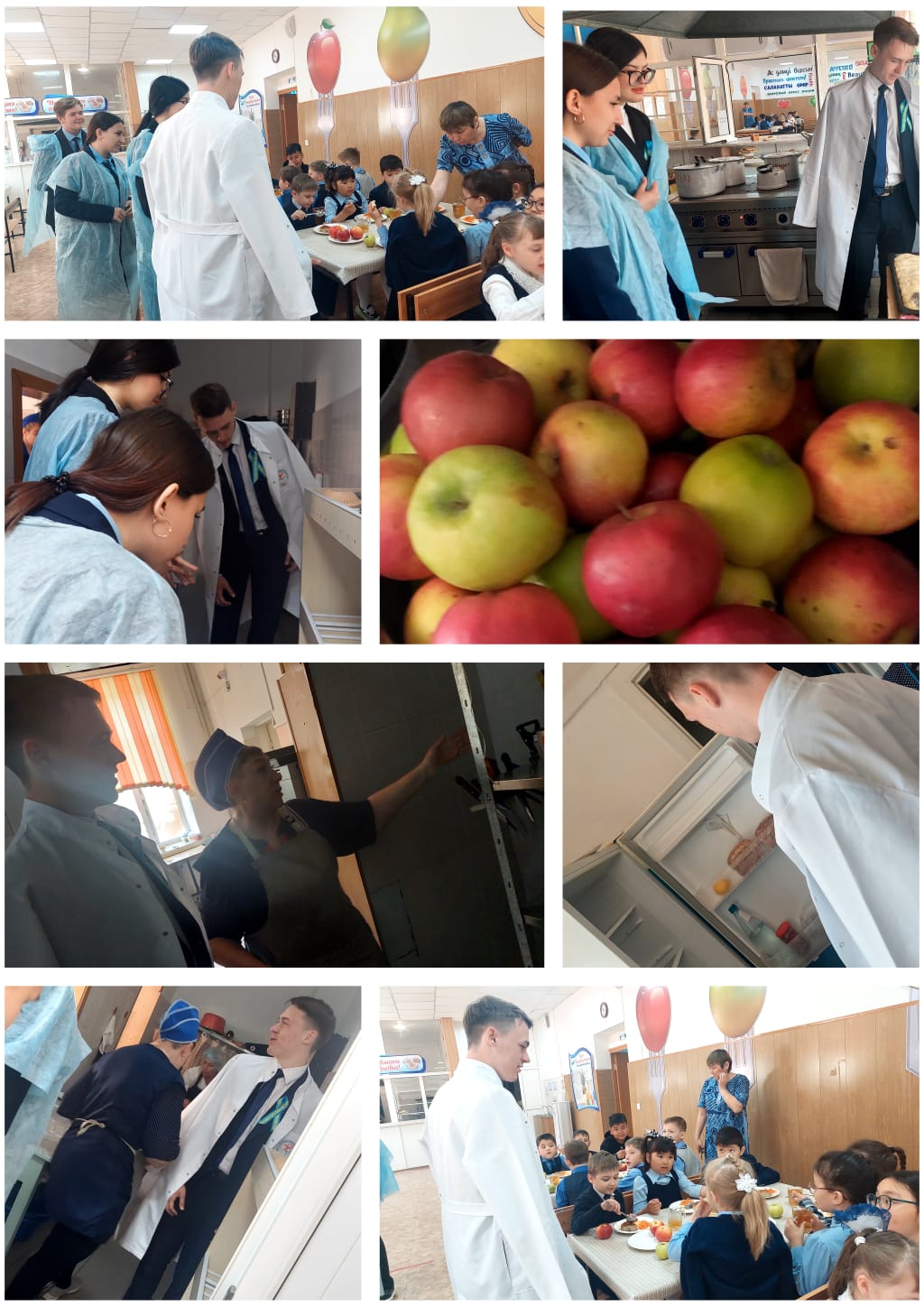 